Gib mir deine Hand!( Texte, die von den Klassen CM1, CM2, CM1/CM2 der bikulturellen Schule Sarrebourg „Les Vosges“ erstellt würden)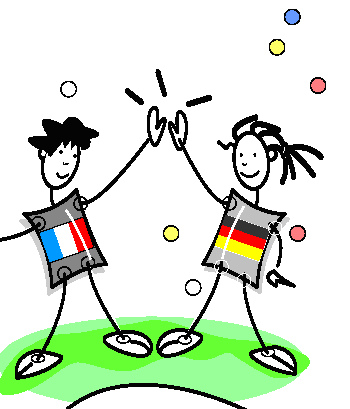 Chor :Gib mir deine Hand (2 X)Ich und du, du und ichHier und dort, dort und hierAlle Menschen könnten gute Freunde sein.1 ( CM1-Klasse)Du trinkst eine Apfelschorle und ich trinke ein „jus de pomme“Ich esse ein Croissant und du isst eine BrezelDu isst ein gutes Brötchen und ich esse ein langes BaguetteWir essen Spaghetti und Pizza zusammen 2 ( CM1/CM2- Klasse)Du siehst den Berliner Dom und ich sehe die „Tour Eiffel“Ich sehe „Notre Dame“ und du den FernsehturmDu kennst den Alexander Platz und ich kenne „l‘ Arc de Triomphe“Wir sehen auch den „Louvr‘“ und Reichstag zusammen3 ( CM2-Klasse)Ich lese Märchen von Perrault du liest eher die Brüder GrimmIm FuBball folgt ich Mbappé und du magst NeuerIch lerne Curie und Pasteur du hörst über Einstein und KochDann Lernen wir voneinander Kultur und Wissen